Lovièr’estivalLecture en musique Claudine Houriet et Urs Brönimann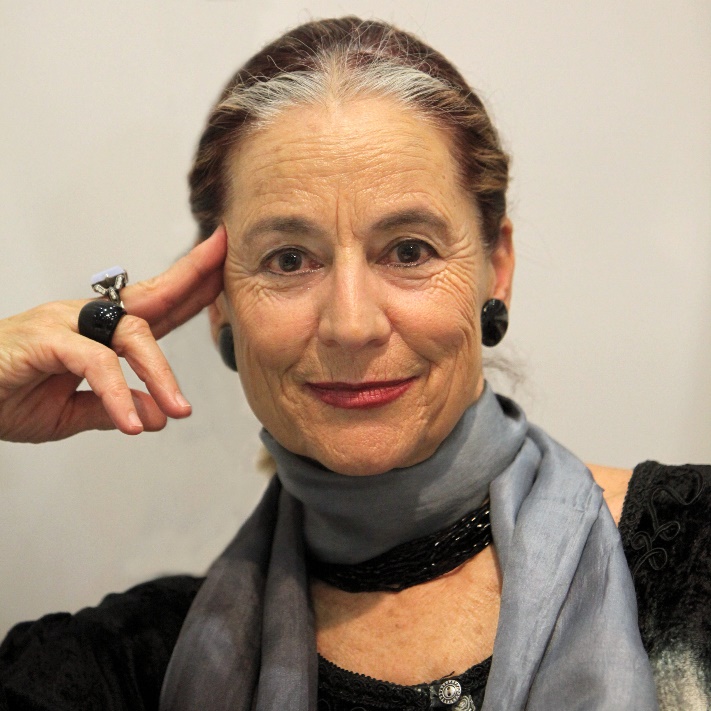 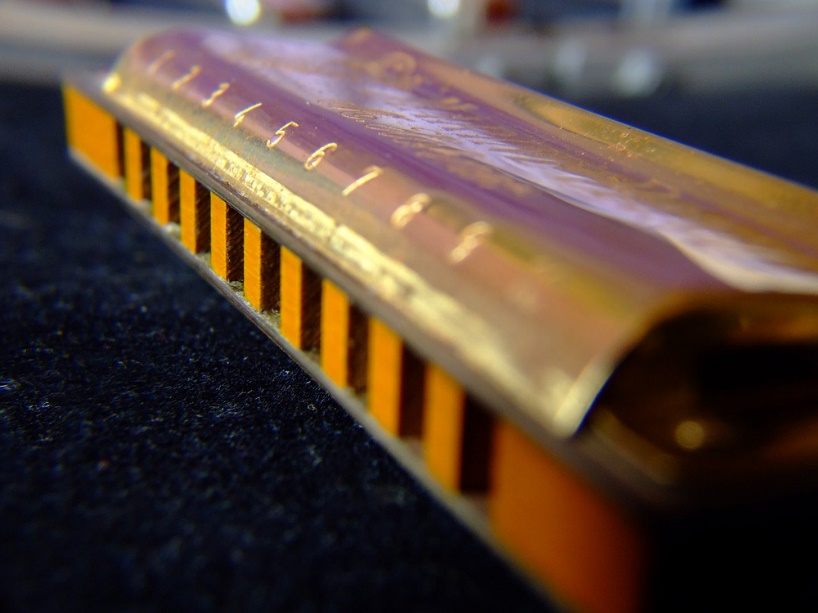 14 juin 2023Home Les Lovières Tramelan / 18h30